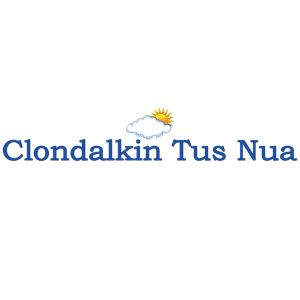 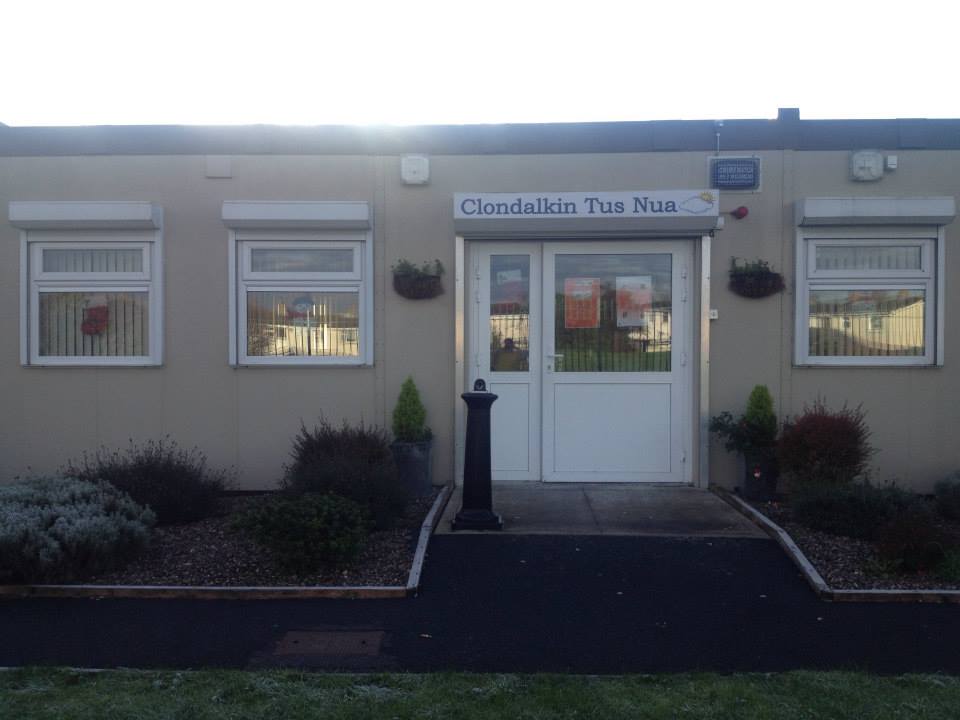 ANNUAL REPORT2022New Nangor Road, Clondalkin, Dublin 22Tel: 01 4572938Registered Charity Number:  20102586Charity number: 21283www.clondalkintusnua.ieContents										     PageAbout Us											 4Governance											5Services provided and outcomes								6In this year										            16Donations										            18Organisation chart									            20Board of Management - Staff							            	            21Financial Summary									            22A copy of this report is available on our website www.clondalkintusnua.ie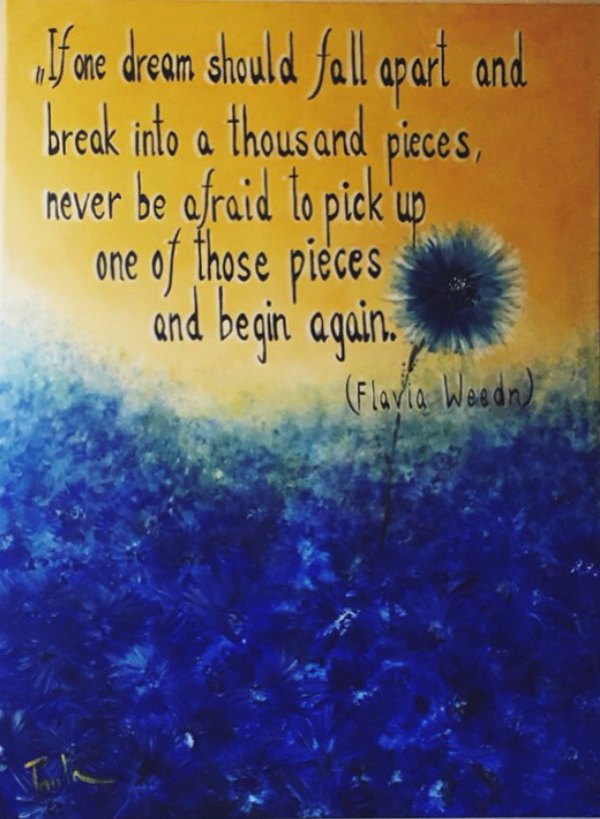 Painting at ReceptionAbout Clondalkin Tús NuaClondalkin Tús Nua is a community based addiction support service based in South West Clondalkin, Dublin 22.  The project was established in 1996 as a response to the local drug problem. As a community, we sought solutions to the drug problems in the area. This was achieved by developing practical and effective ways of working with statutory agencies and local service providers. Through funding from the Health Service Executive, D.S.P. and the Clondalkin Drugs and Alcohol Task Force. Clondalkin Tús Nua opened in September 1999.  The centre is the first port of call for those requiring advice or information on issues of drug use and misuse. To date our centre remains accessible to anyone who wishes to avail of the wide range of services. Using a holistic approach, we endeavour to provide services that cater for the needs of the mind, body and spirit of the service user. These services are delivered in a professional manner that is flexible in a locally based, accessible venue and include Addiction Support, Rehabilitation Day Programme and Family Support.It is hoped that this report will give the reader an insight into the service delivered by Clondalkin Tús Nua. GovernanceClondalkin Tús Nua is a Company Limited by Guarantee and a registered charity. Our organisation receives funding from the HSE Section 39/Clondalkin Drug & Alcohol Task Force, Department of Employment Affairs and Social Protection and TUSLA Family Support Agency. As such there are a number of governance frameworks that our organisation must comply with on an annual basis. The Board of Clondalkin Tús Nua is responsible for overseeing the performance and governance of the organisation. There are several legal, financial and regulatory standards that must be adhered to in order to govern the performance of Clondalkin Tús Nua well. Clondalkin Tús Nua is obliged to provide a return to the Charities Regulatory Authority (CRA), this return outlines how the governance of Clondalkin Tús Nua adheres to the CRA governance code. Clondalkin Tús Nua has demonstrated its compliance with the code by developing a plan to adhere to the principles and has evidence of work towards this plan. This compliance checklist has been completed by the organisation and was signed off on the 13th of December 2022 at a board meeting of Clondalkin Tús Nua. Services provided byClondalkin Tús Nua in 2022Clondalkin Tús Nua provides a model of treatment and rehabilitation that incorporates a range of actions that promotes a continuum of care across a diverse sector of addiction-based interventions, from a low threshold drop in service to a structured rehabilitation day programme and aftercare service. The aim of this approach is to provide a coordination of services and smooth transition between the different phases of treatment for our client base Addiction/Substance Support Services To provide access to structured one to one sessions and or case management set in a confidential, safe environment. Sessions could involve any of the following interventions: Treatment Planning Individual Care plans Relapse Prevention Crisis Intervention Harm Reduction Motivational Interviewing Referrals to Treatment Centres, Counselling, Education/employment Referrals to Mental Health Services, Complimentary therapies Progression routes to build upon recovery capital Aftercare Gender Specific Issues Initial and Comprehensive Assessments Advocacy Community ReintegrationStabilisation services: One to one addiction support, gender specific group work, pre/post detoxification supports, access to counselling, referrals to rehabilitation/treatment programmes and advocacy The aim of this action is to provide clients with a comprehensive need’s assessment. To identify and develop a structured care plan that incorporates psychological problems, physical problems, social issues and legal problems C.T.N. Station 1 Rehabilitation Day Programme: Unit C1 Station Road Business Park, Station Road, Clondalkin, Dublin 22 The rehabilitation day programme currently runs 5 days per week and provides a diverse and integrative group recovery intervention model. We have developed a tier-based approach to support the individual through the various stages of change and building of recovery capital that is achievable and maintainable. P1 Stabilisation Programme/P2 Recovery Preparation P3 Drug/Alcohol Free Day Programme P4 Progression and Integration Pathways ACE Programme P5 AftercareSAFE (Support, Advice, Free Exchange, Empathy) To provide targeted harm reduction outreach to those using the train line to disembark in Clondalkin to purchase drugs. The Assertive Case Manager will engage with people who are high risk and provide NSP and crack pipe distribution, information and support regarding services in their own areas, conduct assessment of need and provide referral pathways into services in their own locality and support a shared care approach for those most marginalised from services SAFE Targeted Outreach-Service/NSP and crack pipe distribution Brief Interventions Initial Assessments and Support Plans Advocacy Supports Case Management/Care-Plan Development Interagency Collaboration Referrals to Support Service Cross County Health Promotion/Harm Reduction Interventions Homeless Interventions/Referrals Information Campaigns Family Support (Concerned Person) Services: Our Family Support Service provides support to family members (concerned persons over 18) affected by another person’s drug or alcohol use. This support takes the form of one-to-one sessions, crisis intervention, education/therapeutic workshops, referrals for counselling, group support.Open access contact centre Information on drug & alcohol addiction One to one support Group support Peer Support Education/Therapeutic workshops Access to counselling Referrals to additional family and children ServicesWe also provide complimentary therapies to Service users including:ReikeAuricular AcupunctureIndian head Massage 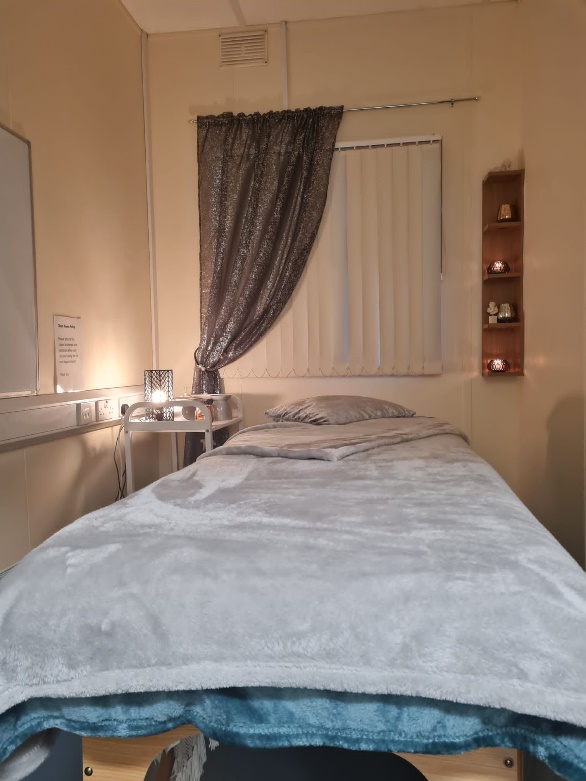 No. of Service Users Availing of the Service in 2022Donation of Period Poverty Hygiene products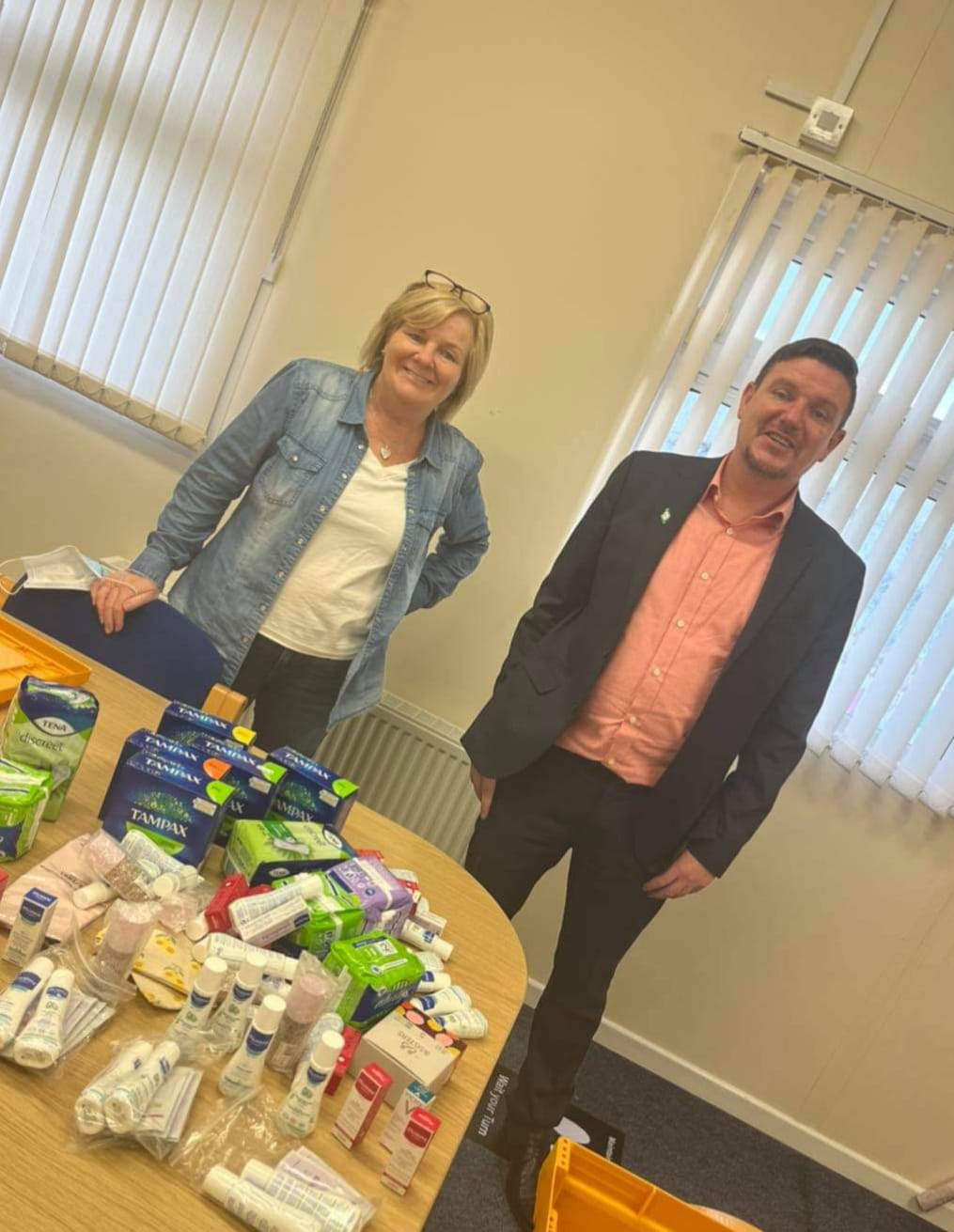 On behalf of Management, staff and Volunteers at Clondalkin Tús Nua, we would like to take this opportunity to thank you all.Organisation chartBoard of Management and Staff GroupBoard of ManagementBrian Scanlan			Kathleen O’Sullivan (Treasurer)								Jamie Doran (Chairperson)Margaret Lawlor Félim Ó MaolmhánaWilliam CareyClondalkin Tús Nua staff:1 Project Manager1 Deputy Manager1 Community Employment Supervisor1 Community Employment Assistant Supervisor2 Key workers1 Family Support Worker1 Outreach Worker1 Assertive Case Manager9 C.E. participantsClondalkin Tús Nua - Station 1 Rehabilitation Day programme:1 Rehabilitation Team leader1 Community Employment Supervisor/key worker1 Community Employment Assistant Supervisor/key worker29 C.E. Rehabilitation ParticipantsFunding sources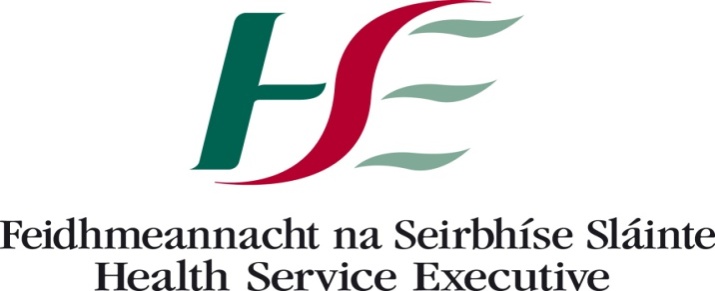 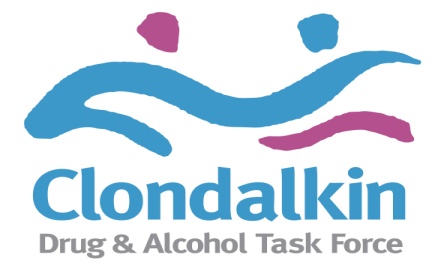 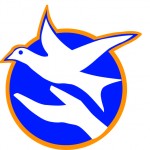 Open Access Contact /Drop In:  Individual attendances for Drop in Supports: 693Homeless Provisions:Tent’s 27Sleeping bags 356Clothes 68Food (small food bags) 321Food hampers 154Outreach / Harm Reduction / NSP Service: Harm Reduction/ Brief/Crisis Interventions Sessions: 187NSP Provided:  505Foil 34Needle packs 271Crack pipes 200Addiction / Substance Use Support Services Service users accessing Assessment: 164One to One sessions Provided: 1147 Key working Sessions: 679Crisis / Brief Interventions: 304Assessment / Initial contact Screening:164Phone/ Zoom interventions: 91Station 1 Rehabilitation Programme:	Service Users Availed of Services in Station 1 Rehabilitation Programme: 48Pre programme induction supports: 36Service Users referred on to Drug Free Programme:5Service Users referred on to Stabilisation Programme / pre detox supports: 17Service Users referred on to P5 aftercare support: 4  Service Users felt treatment was complete after short-term interventions (4-12weeks): 13Service Users ceased contact and follow up could not be arranged: 10P2 Recovery Preparation: 6Service Users were referred to residential treatment / detox: 2Service Users currently working on referral for Tier 4: 1Service User community detox: 0Service Users were referred to P3 Drug Free Programme: 3P3 Drug & Alcohol Free Programme: 14Service Users progressed into full-time employment: 3Participant progressed to educational programme: 0Service Users progressed onto P4 Progression and Integration Pathways ACE Programme: 0Service Users attending part-time 3rd level educational courses in addiction: 4  P4 Progression and Integration Pathways ACE Programme: 1Service Users progressed to employment: 4 Service User have moved to mainstream community employment: 1Service Users have gained part-time employment: 5 P5 Aftercare: 6Service Users accessed aftercare supports in Station 1 this included key one to one, referrals for additional supports, brief and crisis interventions, counselling and evening group meditation: 6In house group interventions provided in 2022 Weekly Therapeutic Peer Process GroupStraight Ahead Group Recovery Programme Building Recovery Skills Reduce the Use GroupCognitive Behavioural Skills GroupStress Management AromatherapyCrafts workshops Meditation   Relapse Prevention Skills GroupAddiction Awareness WorkshopsYoga Art  Self-Care and Wellbeing Life Skills and Social Development  Family Support:Individual Family Support One to One Interventions:   205Crisis Interventions: 28Individual availed of one to one support sessions: 61New services users: 33 Family Support Group attendance:  258Counselling:One to One Counselling Sessions: 212 Station 1 - Rehabilitation Day Programme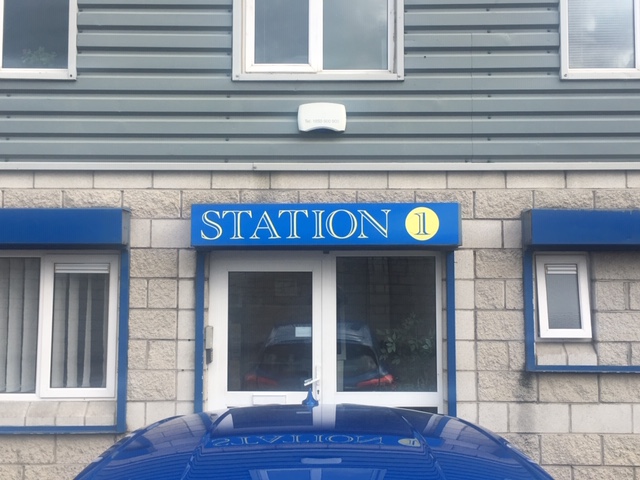 In 2006, Clondalkin Tús Nua highlighted the lack of locally based CE Rehabilitation places suitable for drug users in the early stages of recovery. Responsibility was given to Clondalkin Tús Nua and Clondalkin Drug Task Force Treatment & Rehabilitation Sub-Group to develop a proposal for a community based Rehabilitation Project. In December 2007, Clondalkin Tús Nua launched Station 1 Rehabilitation & Development Programme. Station 1 is a D.S.P. sponsored rehabilitation day programme, tailored to meet the needs of individuals in recovery from substance dependency.Our aim is to provide a therapeutic setting to focus on returning to work and gaining economic/social independence, while providing a continuum of support in relation to recovery needs.The main elements of the programme are Education, Holistic and Therapeutic 2 x 19.5 hours per week of which 16 hours are delivered on a group basisEducation:Our Educational Interventions are based on:Providing a learning environment that is interactive, collaborative and enjoyable.Providing material that is relevant to the needs of the participant group.Neutralising any negative associations from previous learning environments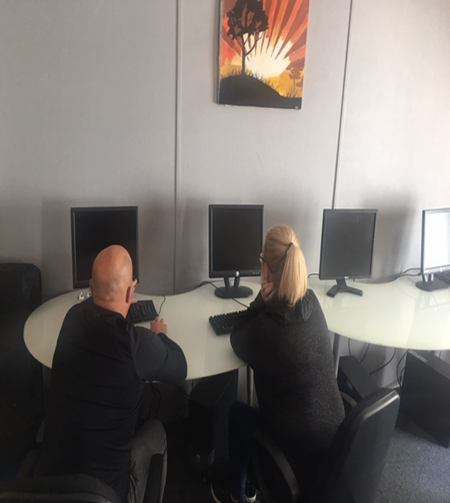 Holistic:Encouraging the participant to include healing strategies that support the whole person.                                                                                                    Providing tools that help and increase control over one's behaviour in positive ways. Reducing tension, anxiety, depression and insomnia. Improving overall mental and physical wellbeing.  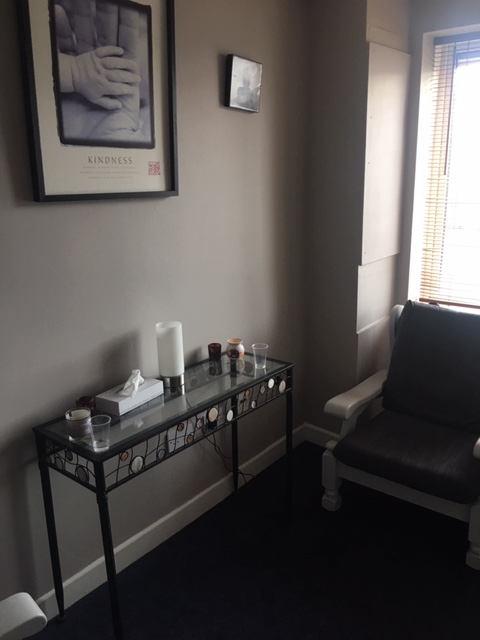 Therapeutic:Providing a core concept form that feeds into all elements of the programme. Providing group setting in which participants can gain a deeper understanding of the process of addiction.Providing and promoting a peer support setting to enable participants to relate with each other in a caring and supportive way. 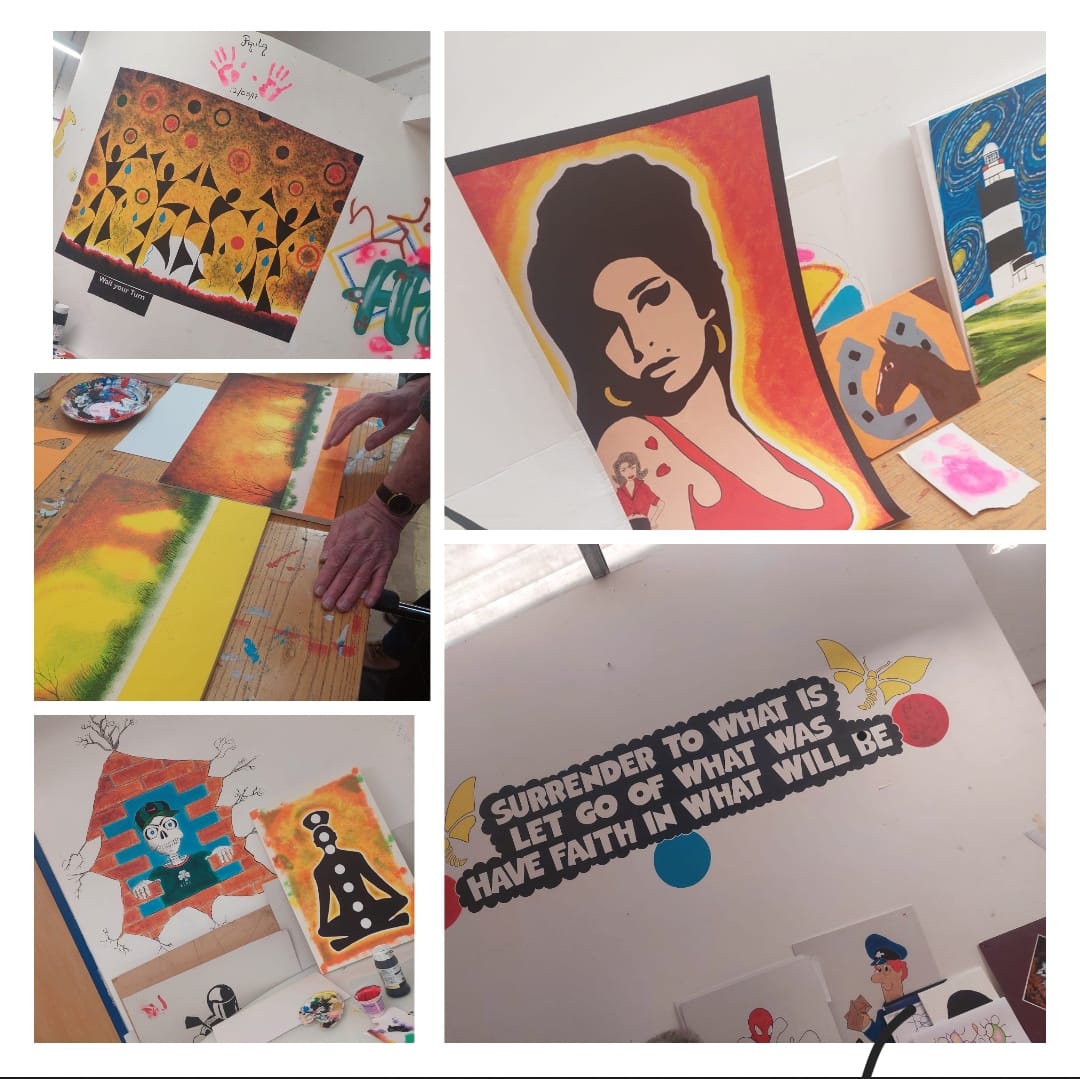 Family SupportFamily Support is an integral tenant of the service our project provides. This support takes the form of one to one sessions, crisis intervention, education/therapeutic workshops, referrals for counselling, group support, and much more.  It is implicit through the amount of work we do in this area that Family Support remains a vital resource of our project’s holistic approach to the challenge addiction represents in our community.  Through one to one sessions, the Family Support Worker is able to assess and identify the individual family member’s needs, develop a specific care plan and implement the supports needed.  This is the most personal way in which we can address our family’s needs.With the Wednesday night and Tuesday morning Family Support Groups we foster peer support from within the community and help family members develop crucial networks of peer support and friendship which help to minimise the feelings of isolation and self-blame which are so common around addiction in the family.Open access Contact centreOne to One SupportClondalkin Tús Nua accommodates:Tuesday evening AA Meetings Tuesday evening Al-Anon meetingsWednesday evening CA women’s groupYDAP SDCC Homeless Outreach worker every 2nd Wednesday afternoon during our Drop in Time In this yearClondalkin Recovery Choir was formedThe Clondalkin Recovery Choir is an initiative of the Clondalkin Drug and Alcohol Task Force. With the help and support of the Task Force the choir has developed, with many staff and service users from Clondalkin Tus Nua involved.The choir meet every Tuesday evenings for rehearsals at our Station 1 premises, Station Road Business Park, Clondalkin Dublin 22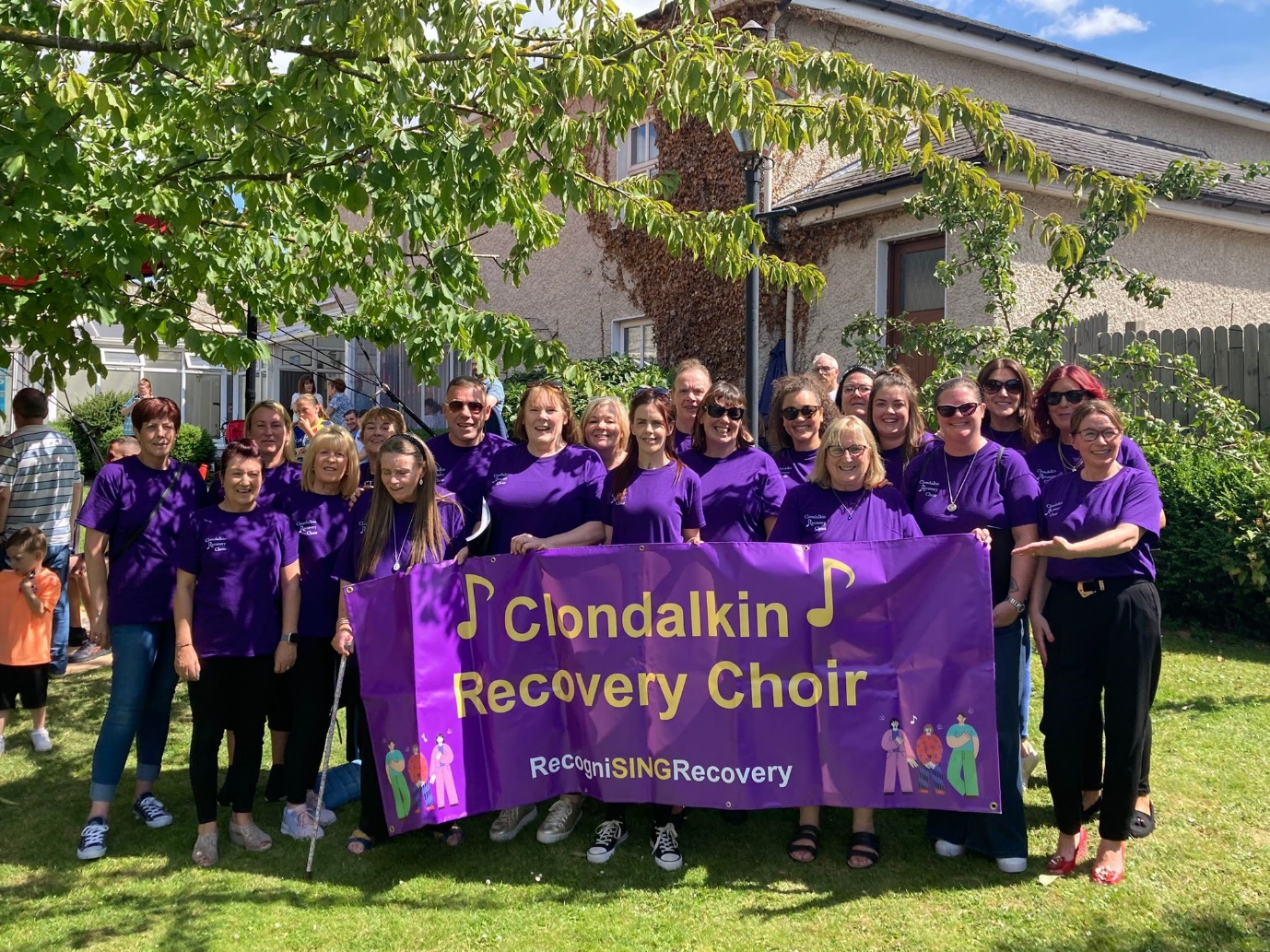 Minsters visit to the projectIn April 2022 the project had a visit from Minister Frank Feighan and representatives from the HSE addiction services and Clondalkin Drug & Alcohol Task Force. It was an opportunity for the representatives to meet with various service user groups.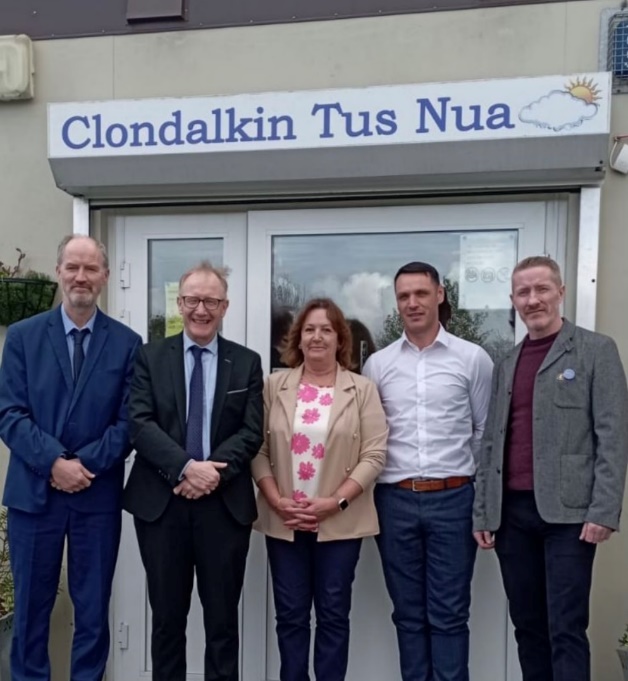 Overdose and Naloxone Training Staff received training on Overdose and Naloxone from members at UISCE 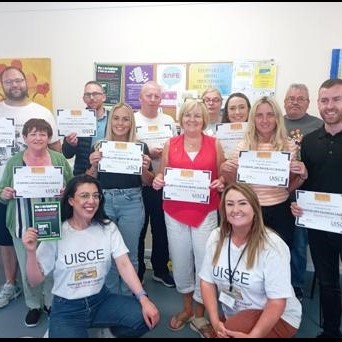 In 2022 the project continued to receive huge amounts of donations of food, new clothing, tents, sleeping bags etc.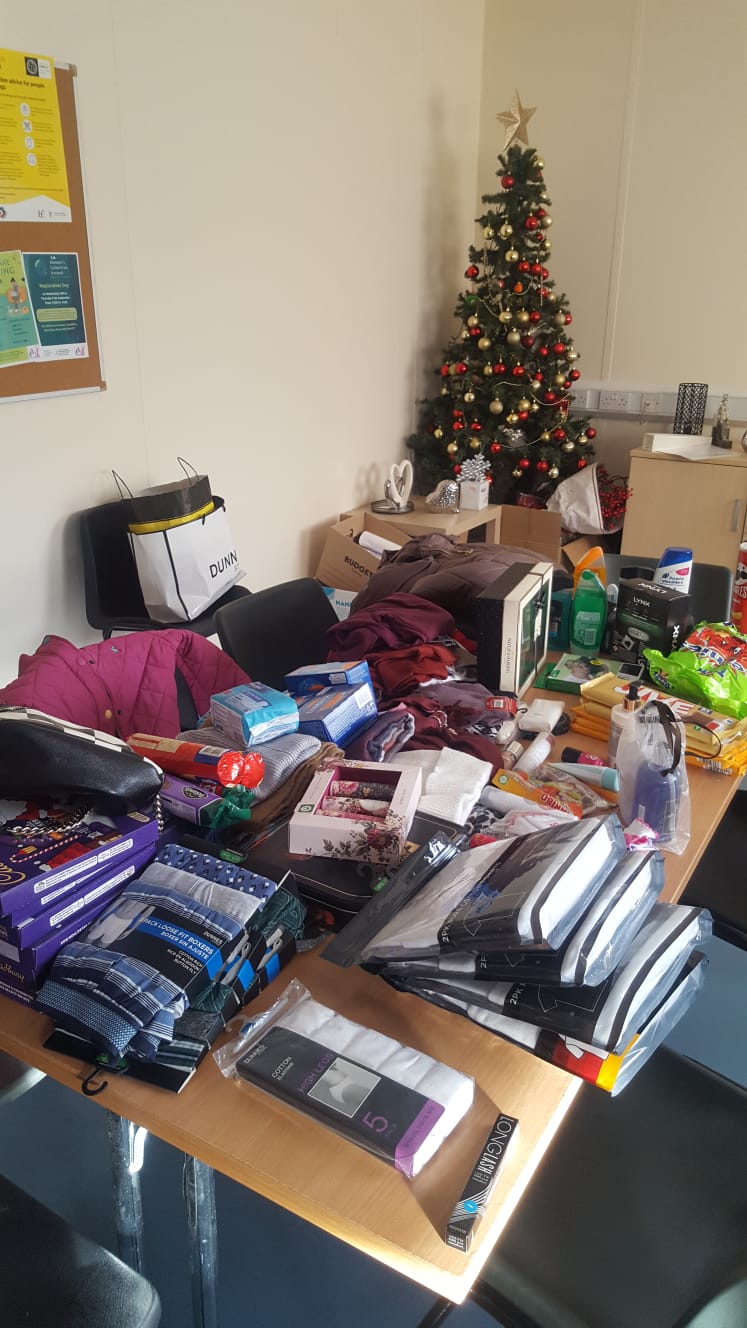 Donations of food for distributions to needy families 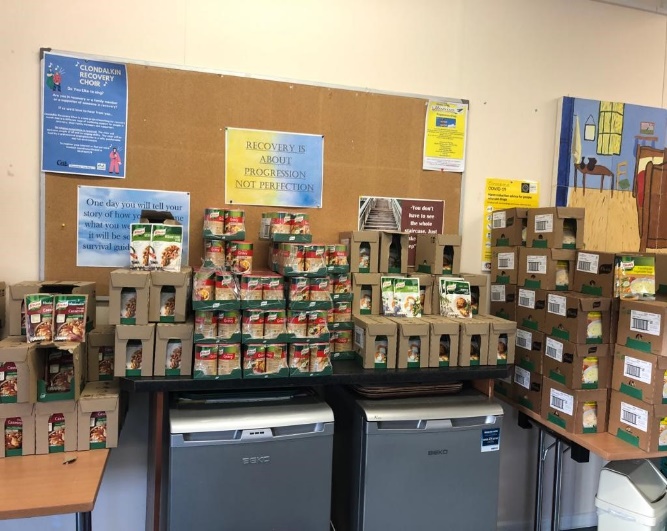 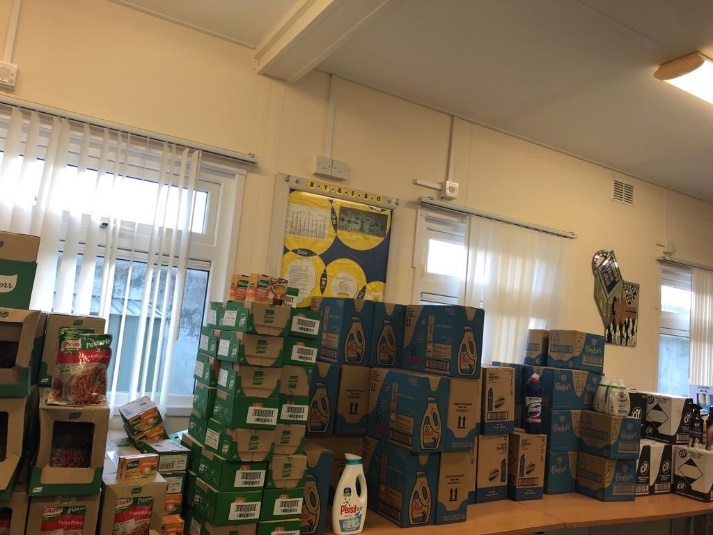 HSE Section 39 / Clondalkin Drug & Alcohol Task ForceOnce off grants Clondalkin Drug & Alcohol Task ForceDepartment of Social Protection  TUSLA Family Support Agency Financial SummaryClondalkin Tus Nua have completed our financial audit for 2022 and the following extract was taken from the Directors report and Financial Statements for the year ended 31st December 2022 and approved by the board on the 23rd May 2023                                                                                                                                    2022                                     2021